	В целях приведения муниципальных правовых актов администрации сельского поселения «Ёрмица» в соответствие с действующим законодательством Российской Федерации,администрация сельского поселения «Ёрмица» ПОСТАНОВЛЯЕТ:1. Признать утратившим силу:- постановление администрации сельского поселения «Ёрмица» от 22 декабря 2015   № 33 «Об утверждении порядка формирования, утверждения и ведения планов закупок товаров, работ, услуг для обеспечения муниципальных нужд сельского поселения «Ёрмица» ;- постановление администрации сельского поселения «Ёрмица» от 22 декабря 2015   № 34 «Об утверждении Порядка формирования, утверждения и ведения планов-графиков закупок товаров, работ, услуг для обеспечения муниципальных нужд сельского поселения «Ёрмица».2. Постановление вступает в силу с 01 января 2020 года.Глава сельского поселения «Ёрмица»                                               С.К. КаневаАдминистрациямуниципального образования сельского поселения«Ёрмица»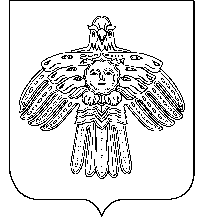 «Йöрмидз»сикт овмöдчöминлöнмуниципальнöй юкöнсаадминистрация  ПОСТАНОВЛЕНИЕШУӦМ  ПОСТАНОВЛЕНИЕШУӦМот  23 декабря 2019 годаРеспублика Коми, с. Ёрмица№ 39О признании утратившими силу некоторых постановлений администрации сельского поселения «Ёрмица»О признании утратившими силу некоторых постановлений администрации сельского поселения «Ёрмица»